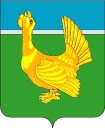 Администрация Верхнекетского районаПОСТАНОВЛЕНИЕВ соответствии со статьёй 7 Федерального закона от 6 октября 2003 года № 131-ФЗ «Об общих принципах организации местного самоуправления в Российской Федерации», в целях приведения в муниципального нормативного правового акта в соответствие с законодательством, постановляю: 1. Внести в постановление Администрации Верхнекетского района от 16.07.2021 №579 «Об утверждении Порядка предоставления субсидий некоммерческим организациям образующим инфраструктуру поддержки субъектов малого и среднего предпринимательства, в рамках реализации подпрограммы «Развитие малого и среднего предпринимательства в Верхнекетском районе на 2016-2024 годы» муниципальной программы «Улучшение инвестиционного климата, развитие промышленного комплекса, малого и среднего предпринимательства на территории Верхнекетского района на 2016-2024 годы»  следующие изменения: 1) в наименовании слова «на 2016-2024 годы» исключить;2) в пункте 1 слова «на 2016-2024 годы» исключить;3) в Порядке предоставления субсидий некоммерческим организациям образующим инфраструктуру поддержки субъектов малого и среднего предпринимательства, в рамках реализации подпрограммы «Развитие малого и среднего предпринимательства в Верхнекетском районе на 2016-2024 годы» муниципальной программы «Улучшение инвестиционного климата, развитие промышленного комплекса, малого и среднего предпринимательства на территории Верхнекетского района на 2016-2024 годы»:а) в наименовании слова «на 2016 – 2024 годы» исключить;б) в пункте 1 слова «на 2016-2024 годы» исключить;б) приложения 1,2,3,4,5,6,7 к постановлению изложить в редакции согласно приложению №1,2,3,4,5,6,7  к настоящему постановлению2. Опубликовать настоящее постановление в информационном вестнике Верхнекетского района «Территория» и разместить на официальном сайте Администрации Верхнекетского района. 3. Настоящее постановление вступает в силу со дня его официального опубликования.Глава Верхнекетского района                                                                      С.А. АльсевичН.Г.Ефимова________________________________________________________________________________Дело-2, УФ-1, Ефимова-1                                                                    Приложение 1к постановлению Администрации Верхнекетского районаот 22 ноября 2022 г. № 1064Приложение № 1к Порядку предоставления субсидий некоммерческим организациям образующим инфраструктуру поддержки субъектов малого и среднего предпринимательства, в рамках реализации подпрограммы «Развитие малого и среднего предпринимательства в Верхнекетском районе» муниципальной программы «Улучшение инвестиционного климата, развитие промышленного комплекса, малого и среднего предпринимательства на территории Верхнекетского районаФормаЗаявка на участие в отборе получателей субсидии на финансовое  обеспечение затрат, связанных с реализацией мероприятий, направленных на сохранение и дальнейшее развитие малого и среднего предпринимательства в Верхнекетском районе, включая развитие и обеспечение деятельности организаций инфраструктуры поддержки субъектов малого и среднего предпринимательстваПрошу рассмотреть заявку на финансовое обеспечение затрат, связанных с реализацией мероприятий, направленных на сохранение и дальнейшее развитие малого и среднего предпринимательства в Верхнекетском районе, включая развитие и обеспечение деятельности организаций инфраструктуры поддержки субъектов малого и среднего предпринимательства, ________________________________________________________________________(Наименование некоммерческой организации (полное и сокращенное), (далее - участник отбора)1. Сообщаю сведения, относящиеся к __________________________________:                                                       (Наименование некоммерческой организации)Юридический адрес некоммерческой организации: _______________________________________________________________________________________________.Почтовые реквизиты некоммерческой организации: ______________________________________________________________________________________________.Номер телефона некоммерческой организации: __________________________.Адрес электронной почты некоммерческой организации (при наличии): __________________________________________________________________________Номер факса некоммерческой организации (при наличии): _________________.Адрес интернет-сайта некоммерческой организации (при наличии):__________.Фамилия, имя, отчество (последнее - при наличии) руководителя некоммерческой организации: _____________________________________________.Фамилия, имя, отчество (последнее - при наличии) главного бухгалтера некоммерческой организации: _____________________________________________.Основной государственный регистрационный номер (ОГРН): ______________________________________________________________________________________.Идентификационный номер налогоплательщика (ИНН): ____________________.Код причины постановки на учет (КПП): _________________________________.Фамилия, имя, отчество (последнее - при наличии) контактного лица, ответственного за взаимодействие с Администрацией Верхнекетского района: _______________________________________________________________________.Номер телефона контактного лица: _____________________________________.Адрес электронной почты контактного лица (при наличии): _________________.Учредители (участники, члены) некоммерческой организации:1. _________________________________________________________________.2. _________________________________________________________________.___________________________________________________________________.Банковские реквизиты некоммерческой организации:Наименование банка: ________________________________________________.Расчетный счет некоммерческой организации: ___________________________.Корреспондентский  счет банка: ________________________________________.Банковский идентификационный код (БИК): ______________________________.Настоящим подтверждаю, что __________________________________________                                                    (Полное наименование некоммерческой организации)по состоянию на первое число месяца, в котором размещено объявление о проведении отбора должен соответствовать следующим требованиям:1) отсутствует неисполненная обязанность по уплате налогов, сборов, страховых взносов, пеней, штрафов, процентов, подлежащих уплате в соответствии с законодательством Российской Федерации о налогах и сборах;2) не находиться в процессе реорганизации (за исключением реорганизации в формате присоединения к юридическому лицу, являющемуся участником отбора, другого юридического лица), ликвидации, в отношении его не введена процедура банкротства, деятельность получателя субсидии не должна быть приостановлена в порядке, предусмотренном законодательством Российской Федерации;3) не получает средства из местного бюджета на основании иных нормативных правовых актов на цель, указанную в пункте 2 настоящего Порядка. 4) не являться иностранным юридическим лицом, а также российским юридическим лицом, в уставном (складочном) капитале которого доля участия иностранных юридических лиц, местом регистрации которых является государство или территория, включенные в утверждаемый Министерством финансов Российской Федерации перечень государств и территорий, предоставляющих льготный налоговый режим налогообложения и (или) не предусматривающих раскрытия и предоставления информации при проведении финансовых операций (офшорные зоны) в отношении таких юридических лиц, в совокупности превышает 50 процентов.5) осуществляет деятельность на территории Верхнекетского района.Все сведения и документы, представленные с целью получения субсидий, являются подлинными и достоверными.На проверку и обработку указанной информации согласен.На осуществление Администрацией Верхнекетского района проверок соблюдения _______________________________________________________                         (Наименование некоммерческой организации)порядка и условий предоставления субсидии, в том числе в части достижения результатов ее предоставления, а также проверок органами муниципального финансового  контроля  согласен.2.    Настоящим    даю    согласие   на   публикацию (размещение)   в информационно-телекоммуникационной  сети «Интернет» информации об участнике отбора, о подаваемой заявке, иной информации об участнике отбора, связанной с участием в отборе на предоставление субсидии.К заявке прилагаются следующие документы:1. _________________________________________________________________.2. _________________________________________________________________.3. _________________________________________________________________.Настоящим подтверждаю достоверность представленных документов и информации.__________________________    _________ (__________________________)(Должность руководителя               (Подпись)            (Фамилия, имя, отчествонекоммерческой организации)                                    (последнее - при наличии))Главный бухгалтер                  _______ __________ (________________________)                                                        (Подпись)           (Фамилия, имя, отчество                                                                                    (последнее - при наличии))«___» ______________ 20  г.М.П. (при наличии)--------------------------------<1> Указывается в соответствии . Порядка предоставления субсидий некоммерческим   организациям, образующим инфраструктуру    поддержки субъектов малого и среднего                                                                                                           предпринимательстваПриложение 2к постановлению Администрации Верхнекетского районаот 22 ноября 2022 г. № 1064Приложение № 2к Порядку предоставления субсидий некоммерческим организациям образующим инфраструктуру поддержки субъектов малого и среднего предпринимательства, в рамках реализации подпрограммы «Развитие малого и среднего предпринимательства в Верхнекетском районе» муниципальной программы «Улучшение инвестиционного климата, развитие промышленного комплекса, малого и среднего предпринимательства на территории Верхнекетского районаФормаЗаявлениена предоставление субсидииСведения о некоммерческой организации:Полное наименование некоммерческой организации: ______ ______________________________________________________________________________________.Юридический адрес некоммерческой организации: _______________________________________________________________________________________________.Почтовые реквизиты некоммерческой организации: ______________________________________________________________________________________________.Номер телефона некоммерческой организации: __________________________.Адрес электронной почты некоммерческой организации (при наличии): __________________________________________________________________________Номер факса некоммерческой организации (при наличии): _________________.Адрес интернет-сайта некоммерческой организации (при наличии):__________.Фамилия, имя, отчество (последнее - при наличии) руководителя некоммерческой организации: _____________________________________________.Фамилия, имя, отчество (последнее - при наличии) главного бухгалтера некоммерческой организации: _____________________________________________.Основной государственный регистрационный номер (ОГРН): ______________________________________________________________________________________.Идентификационный номер налогоплательщика (ИНН): ____________________.Код причины постановки на учет (КПП): _________________________________.Фамилия, имя, отчество (последнее - при наличии) контактного лица, ответственного за взаимодействие с Администрацией Верхнекетского района: _______________________________________________________________________.Номер телефона контактного лица: _____________________________________.Адрес электронной почты контактного лица (при наличии): _________________.Учредители (участники, члены) некоммерческой организации:1. _________________________________________________________________.2. _________________________________________________________________.___________________________________________________________________.Банковские реквизиты некоммерческой организации:Наименование банка: ________________________________________________.Расчетный счет некоммерческой организации: ___________________________.Корреспондентский  счет банка: ________________________________________.Банковский идентификационный код (БИК): ______________________________.Прошу предоставить _________________________________________________(Полное наименование некоммерческой организации) субсидию в размере ____________ (___________) рублей _______ копеек в целях финансового обеспечения затрат, связанных с реализацией мероприятий, направленных на сохранение и дальнейшее развитие малого и среднего предпринимательства в Верхнекетском районе, включая развитие и обеспечение деятельности организаций инфраструктуры поддержки субъектов малого и среднего предпринимательства (далее - Мероприятия), в том числе Мероприятий <1>:1. _________________________________________________________________.2. _________________________________________________________________.... _________________________________________________________________.Расходование субсидии будет осуществляться в соответствии с планом работ на период использования субсидии и сметой расходования субсидии при реализации Мероприятий, прилагаемыми к настоящему заявлению.К заявлению прилагаются следующие документы:1. _________________________________________________________________.2. _________________________________________________________________.3. _________________________________________________________________.Настоящим подтверждаю достоверность представленных документов и информации.__________________________    _________ (__________________________)(Должность руководителя               (Подпись)            (Фамилия, имя, отчествонекоммерческой организации)                                    (последнее - при наличии))Главный бухгалтер                  _______ __________ (________________________)                                                        (Подпись)           (Фамилия, имя, отчество                                                                                    (последнее - при наличии))«___» ______________ 20  г.М.П. (при наличии)--------------------------------<1> Указывается в соответствии с пунктом 1.2. Порядка предоставления субсидий некоммерческим   организациям, образующим инфраструктуру    поддержки субъектов малого и среднего                                                                                                           предпринимательстваПриложение 3к постановлению Администрации Верхнекетского районаот 22 ноября 2022 г. № 1064Приложение № 3к Порядку  предоставления субсидий некоммерческим организациям образующим инфраструктуру поддержки субъектов малого и среднего предпринимательства, в рамках реализации подпрограммы «Развитие малого и среднего предпринимательства в Верхнекетском районе» муниципальной программы «Улучшение инвестиционного климата, развитие промышленного комплекса, малого и среднего предпринимательства на территории Верхнекетского районаРекомендуемая формаПлан работ на период использования субсидии в целяхфинансового обеспечение затрат, связанных с реализациеймероприятий, направленных на сохранение и дальнейшее развитие малого и среднего предпринимательства в Верхнекетском районе, включая развитиеи обеспечение деятельности организаций инфраструктурыподдержки субъектов малого и среднего предпринимательства,предоставленной в рамках реализации мероприятия«______________________________________________________» <2>подпрограммы  «Развитие малого и среднего предпринимательства в Верхнекетском районе»_________________________ _________________________(___________________________)(Должность руководителя                          (Подпись)                     (Фамилия, имя, отчествонекоммерческой организации)                                                       (последнее - при наличии))«___» ____________ 20__ г.    М.П. (при наличии)    --------------------------------    <2> Указывается в соответствии с пунктом 1.2. Порядка предоставления субсидий некоммерческим   организациям, образующим инфраструктуру    поддержки субъектов малого и среднего  предпринимательства.    <3> Указывается в соответствии с пунктом 1.2. Порядка предоставления субсидий некоммерческим   организациям, образующим инфраструктуру    поддержки субъектов малого и среднего  предпринимательства.    <4>  Взаимоувязываются с  показателями  конечного  результата основного мероприятия  и (или) показателями непосредственного результата мероприятия, входящего   в   состав   основного  мероприятия  муниципальной  программы.Приложение 4к постановлению Администрации Верхнекетского районаот 22 ноября 2022 г. № 1064Приложение № 4к Порядку  предоставления субсидий некоммерческим организациям образующим инфраструктуру поддержки субъектов малого и среднего предпринимательства, в рамках реализации подпрограммы «Развитие малого и среднего предпринимательства в Верхнекетском районе» муниципальной программы «Улучшение инвестиционного климата, развитие промышленного комплекса, малого и среднего предпринимательства на территории Верхнекетского районаРекомендуемая форма Н1Направления расходования субсидии при реализациимероприятий, направленных сохранение и дальнейшее развитие малого и среднего предпринимательства в Верхнекетском районе, включая развитиеи обеспечение деятельности организаций инфраструктурыподдержки субъектов малого и среднего предпринимательствав рамках реализации мероприятия«______________________________________________» <5>подпрограммы  «Развитие малого и среднего предпринимательства в Верхнекетском районе»_________________________ _________________(________________________________)(Должность руководителя                   (Подпись)                     (Фамилия, имя, отчествонекоммерческой организации)                                                 (последнее - при наличии))Главный бухгалтер                  __________ ___________(___________________________)                                                      (Подпись)                            (Фамилия, имя, отчество                                                                                                  (последнее - при наличии))«___» ______________ 20  г.М.П. (при наличии)    --------------------------------    <5> Указываются мероприятия в соответствии с пунктом  1.2. Порядка предоставления субсидий некоммерческим   организациям, образующим инфраструктуру   поддержки субъектов малого и среднего   предпринимательства.    <6> Указываются мероприятия в соответствии с пунктом 1.2. Порядка предоставления субсидий некоммерческим   организациям, образующим инфраструктуру поддержки субъектов малого и среднего  предпринимательства.Приложение 5к постановлению Администрации Верхнекетского районаот 22 ноября 2022 г. № 1064Приложение № 5к Порядку  предоставления субсидий некоммерческим организациям образующим инфраструктуру поддержки субъектов малого и среднего предпринимательства, в рамках реализации подпрограммы «Развитие малого и среднего предпринимательства в Верхнекетском районе» муниципальной программы «Улучшение инвестиционного климата, развитие промышленного комплекса, малого и среднего предпринимательства на территории Верхнекетского районаФорма1ОТЧЕТ О ДОСТИЖЕНИИ ЗНАЧЕНИЙ ПОКАЗАТЕЛЕЙ РЕЗУЛЬТАТИВНОСТИпо состоянию на __ _________ 20__ годаНаименование Получателя ________________________________________________Периодичность:_______________________Получатель              _______________ _________ _____________________                                             (должность)   (подпись) (расшифровка подписи)Исполнитель ________________ ___________________ _____________                                  (должность)               (ФИО)                  (телефон)"__" ___________ 20__ г.--------------------------------<1> Наименование показателя, указываемого в настоящей таблице, должно соответствовать наименованию показателя, указанному в графе 2 приложения N 2 к соглашению.<2> Наименование показателя, указываемого в настоящей таблице, должно соответствовать наименованию показателя, указанному в графе 3 приложения N 2 к соглашению<3> Плановое значение показателя, указываемого в настоящей таблице, должно соответствовать плановому значению показателя, указанному в графе 4 приложения N 2 к соглашению.Приложение 6к постановлению Администрации Верхнекетского районаот 22 ноября 2022 г. № 1064Приложение №6к Порядку  предоставления субсидий некоммерческим организациям образующим инфраструктуру поддержки субъектов малого и среднего предпринимательства, в рамках реализации подпрограммы «Развитие малого и среднего предпринимательства в Верхнекетском районе» муниципальной программы «Улучшение инвестиционного климата, развитие промышленного комплекса, малого и среднего предпринимательства на территории Верхнекетского районаФорма2ОТЧЕТ О ЦЕЛЕВОМ ИСПОЛЬЗОВАНИИ СУБСИДИИ                                               по состоянию на "__" _________ 20__ г. <1>Наименование Получателя ________________________________________Периодичность: квартальная, годоваяЕдиница измерения: рубль (с точностью до второго десятичного знака)Целевое использование средств в сумме  ________(___________) рублей __ коп. подтверждаю.                                                                 сумма прописьюКопии документов, подтверждающих целевое использование средств, на ____ листах прилагаю.Получатель         ______________ _________ ________________________                               (должность)               (подпись)        (расшифровка подписи)Исполнитель ________________ ___________________ _____________                                (должность)                   (ФИО)                                   (телефон)"__" ___________ 20__ г.--------------------------------<1> Настоящий отчет составляется нарастающим итогом с начала текущего финансового года.Приложение 7к постановлению Администрации Верхнекетского районаот 22 ноября 2022 г. № 1064Приложение № 7к Порядку  предоставления субсидий некоммерческим организациям образующим инфраструктуру поддержки субъектов малого и среднего предпринимательства, в рамках реализации подпрограммы «Развитие малого и среднего предпринимательства в Верхнекетском районе» муниципальной программы «Улучшение инвестиционного климата, развитие промышленного комплекса, малого и среднего предпринимательства на территории Верхнекетского районаФорма 3Отчет о выполнении Плана работ Получатель         _____________ /________________________/Исполнитель                           _____________ /________________________/Тел. _________________________«____» _____________ 20____ г.22 ноября 2022 г.р.п. Белый ЯрВерхнекетского района Томской области№ 1064О внесении изменений в постановление Администрации Верхнекетского района от 16.07.2021 №579 № п/пНаименование <3> мероприятияСодержание мероприятияСроки реализации мероприятияПлановые значения показателей результативности использования субсидии по мероприятиям (наименование показателей, единицы измерения показателей, плановые значения показателей) <4>12345№ п/пНаименование мероприятия <6>Направления расходования субсидииСумма (в рублях)1234ИтогоИтогоN п/пНаименование показателя <1>Наименование проекта (мероприятия) <2>Плановое значение показателя <3>Достигнутое значение показателя по состоянию на отчетную датуПроцент выполнения планаПричина отклоненияN п/пНаименование показателя <1>Наименование проекта (мероприятия) <2>Плановое значение показателя <3>Достигнутое значение показателя по состоянию на отчетную датуПроцент выполнения планаПричина отклонения1234567п/пНаименование показателя Наименование проекта (мероприятия)Сумма (руб.)Сумма (руб.)Сумма (руб.)Сумма (руб.)Сумма (руб.)п/пНаименование показателя Наименование проекта (мероприятия)Финансирование, согласно СоглашениюПрофинансировано на отчетную датуФактически выполнено по Соглашению за отчетный периодФактически выполнено с учетом прошлых отчетных периодовОстаток средств по итогам отчетного периода1234567ИТОГОИТОГОИТОГОЦелевое использование средствЦелевое использование средствЦелевое использование средств№ п/пНаименование мероприятияСодержание мероприятияСроки реализации мероприятияПлановые значения показателей результативности использования субсидии по мероприятиям (наименование показателей, единицы измерения показателей, плановые значения показателей)123451